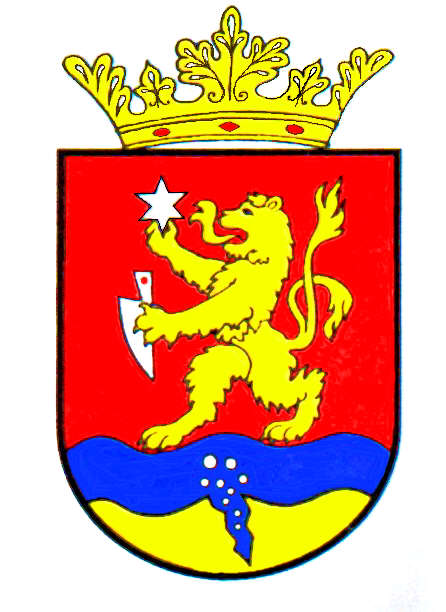   P O L G Á R M E S T E R           RÉPCELAKMeghívóRépcelak Város Önkormányzatának Képviselő-testülete 2018. október 25-én, csütörtökön 17.30 órakor ülést tart, melyre tisztelettel meghívom.Az ülés helye: Répcelaki Közös Önkormányzati Hivatal Tanácskozó teremAz 1-10.  napirendi pontok anyagát csatoltan megküldöm. Répcelak, 2018. október 18.		   Szabó József 	   							               polgármester           Napirend           NapirendElőadó:Tájékoztató a már elkészült és a folyamatban lévő beruházási és tervezési munkákrólSzabó JózsefpolgármesterKarácsonyi segélyről döntésA települési támogatásról és az egyéb szociális ellátásokról szóló önkormányzati rendelet módosításaSzabó JózsefpolgármesterRépcelaki Városüzemeltetési és Szolgáltató Nonprofit Kft. szakmai beszámolójaMolnárné Pap Edina ügyvezetőIskolai felvételi körzethatárok véleményezéseSzabó JózsefpolgármesterAz iskolai és az óvodai konyha vállalkozásba adásával kapcsolatos döntésSzabó JózsefpolgármesterZöld város projektben támogatási szerződés módosításaSzabó JózsefpolgármesterÖnkormányzati földterület haszonbérletével kapcsolatos döntésSzabó JózsefpolgármesterFedezet biztosítása főépítész megbízásáhozSzabó Józsefpolgármester10.Döntés a Répcelaki Sportegyesület indítványárólKözalkalmazottak, köztisztviselők részére juttatás megállapításaSzabSzabó JózsefpolgármesterSzabó Józsefpolgármester